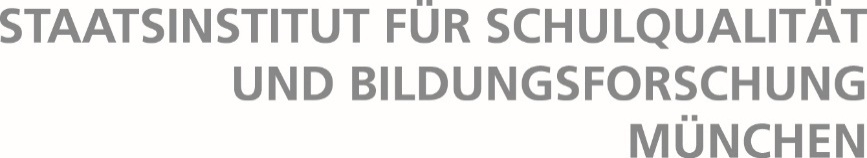 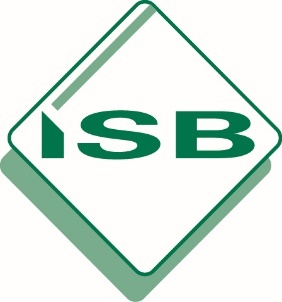 Fachwörterliste Mathematikfür die Klassen zur BerufsvorbereitungMünchen, April 2021Erarbeitet im Auftrag des Bayerischen Staatsministeriums für Unterricht und KultusLeitung des Arbeitskreises:Martina Hoffmann	Staatsinstitut für Schulqualität und 
Bildungsforschung (ISB), MünchenMitglieder des ArbeitskreisesJulia Biermeier	Staatliches Berufsschulzentrum Wasserburg am InnChristina Kühnel	Kaufmännische Berufsschule DeggendorfAndrea Neulinger	Grund- und Mittelschule WaldramViktoria Wiedemann	Staatsinstitut für Schulqualität und 
Bildungsforschung (ISB), MünchenIllustration Viktoria Wiedemann	Staatsinstitut für Schulqualität und 
Bildungsforschung (ISB), MünchenHerausgeber:Staatsinstitut für Schulqualität und BildungsforschungAnschrift:Staatsinstitut für Schulqualität und BildungsforschungAbteilung Berufliche Schulen Schellingstr. 15580797 MünchenTel.: 089 2170-2211Fax: 089 2170-2215Internet: www.isb.bayern.deE-Mail: berufliche.schulen@isb.bayern.deVorwortDie Fachwörterliste Mathematik für die Klassen zur Berufsvorbereitung stellt eine Ergänzung zum Lernbereich Mathematik des Lehrplans für die Berufsvorbereitung dar. Dieser beinhaltet die vier Basismodule:Mathematische Grundstrukturen und Verfahren Grundrechenverfahren und Dreisatz-, Bruch-, ProzentrechnungenMaßeinheiten Größen, Maßzahlen und MaßeinheitenGeometrische Grundlagen Geometrische Konstruktionen und FormenGleichungen und Formeln Termumformungen in anwendungsbezogenen SachsituationenErgänzend bzw. vertiefend umfasst der Lernbereich Mathematik zwei Wahlmodule:Berufsorientierte Mathematik Anwendung in berufsfeldbezogenen und alltagsrelevanten ZusammenhängenDaten und Zufall Daten erheben und bewertenDie Fachwörterliste Mathematik für die Klassen zur Berufsvorbereitung soll den Schülerinnen und Schülern als Nachschlagewerk sowie Lernmaterial dienen. Die bewusst leer gestaltete rechte Spalte bietet die Möglichkeit, den mathematischen Fachbegriff in der Herkunftssprache zu notieren. Ebenso können an dieser Stelle weitere Beispiele aufgelistet und Merkhilfen sowie Querverweise eingefügt werden.In den beiden Materialordnern Kommunizieren und handeln I und II ist der Lernbereich Mathematik integrativ verwirklicht. Daneben stehen weitere Lerneinheiten mit dem Schwerpunkt Mathematik auf dem Themenportal Berufssprache Deutsch und dem Themenportal Berufsvorbereitung an der Berufsschule zum Download zur Verfügung.InhaltsverzeichnisVorwort	31	Mathematische Grundstrukturen und Verfahren	52	Maßeinheiten	102.1	Längenmaße	142.2	Masse	152.3	Flächenmaße	162.4	Volumenmaße und Raummaße	173	Dreisatz-, Bruch- und Prozentrechnung	183.1	Fachbegriffe der Dreisatzrechnung	193.2	Fachbegriffe der Bruchrechnung	203.3	Fachbegriffe der Prozentrechnung	224	Geometrische Grundlagen	235	Gleichungen und Formeln	40Mathematische Grundstrukturen und Verfahren Die Schülerinnen und Schüler lernen mathematische Grundstrukturen und Verfahren kennen und erwerben so eine Basis, die ihnen im weiteren Verlauf der Bildungsbiografie die erfolgreiche Auseinandersetzung mit mathematischen Aufgabenstellungen erleichtert. Rechentechniken haben in diesem Zusammenhang eindeutig eine unterstützende Funktion und stellen keinen Selbstzweck dar. Länderspezifische Abweichungen in den schriftlichen Normalverfahren können dabei wertschätzend im Unterricht berücksichtigt werden.Maßeinheiten Anhand von Beispielen aus dem Alltag und dem beruflichen Umfeld festigen und vertiefen die Schülerinnen und Schüler die Fertigkeit, mit Größen und ihren Maßzahlen und Maßeinheiten umzugehen. Sie entwickeln ihr Verständnis für die Mathematik ebenso wie ihr logisches Denken weiter. Schulungewohnten Lernenden erleichtert der unmittelbare Bezug zur Lebenswelt das Einbringen ihrer mathematischen Kenntnisse. LängenmaßeA  B Masse Flächenmaße				l (Länge)								b (Breite)  Volumenmaße und Raummaße 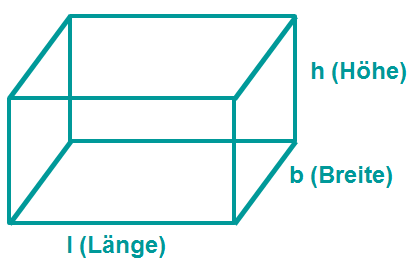 1 l = 1 dm31000 l = 1 m³Dreisatz-, Bruch- und ProzentrechnungDas Beherrschen der Dreisatz-, Bruch- und Prozentrechnung hat eine hohe berufliche Relevanz. Über verschiedene praxisbezogene Aufgabenstellungen üben und vertiefen die Schülerinnen und Schüler ihre diesbezüglichen mathematischen Fähigkeiten. Fachbegriffe der Dreisatzrechnung Fachbegriffe der Bruchrechnung Fachbegriffe der ProzentrechnungGeometrische GrundlagenFür einen Großteil der Berufe stellen geometrische Grundkenntnisse sowie das Erfassen von ebenen und räumlichen Strukturen nach Maß und Form wichtige Voraussetzungen dar. Die Schülerinnen und Schüler entwickeln ein Vorstellungsvermögen von Flächen und Körpern und sind in der Lage, dazu einfache Berechnungen anzustellen.In einer Vielzahl von Ausbildungsberufen spielen das Rechnen mit Gleichungen und das Umstellen von Formeln eine grundlegende Rolle. Entsprechend wichtig ist es, den Schülerinnen und Schülern die erforderlichen Kenntnisse und Problemlösungsstrategien zu vermitteln.Gleichungen und FormelnIn einer Vielzahl von Ausbildungsberufen spielen das Rechnen mit Gleichungen und das Umstellen von Formeln eine grundlegende Rolle. Entsprechend wichtig ist es, den Schülerinnen und Schülern die erforderlichen Kenntnisse und Problemlösungsstrategien zu vermitteln.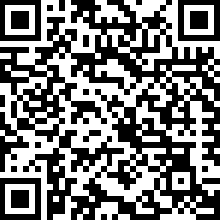 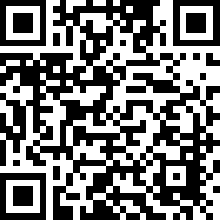 https://www.berufsvorbereitung.bayern.de/lerneinheiten-und-materialien/mathematik/http://www.berufssprache-deutsch.bayern.de/berufsintegration/mathematik/FachbegriffErläuterungder ZahlenstrahlZahlenstrahlenauch Zahlengerade genanntAn einem Zahlenstrahl können Punkte und Intervalle eingetragen werden, um Zahlen oder Intervalle zu veranschaulichen.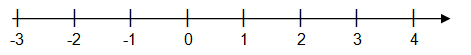 Beispiel: Stelle 4,5 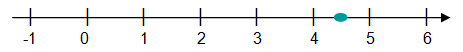 Beispiel: Intervall 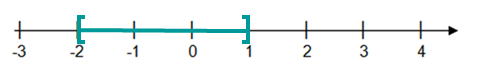 die natürliche Zahlnatürlichen Zahlenpositive, ganze Zahlen ohne Komma Die natürlichen Zahlen sind auf dem Zahlenstrahl rechts von der Null. Beispiele: 1, 2, 3, 4, 5 …die ganze Zahl	ganzen ZahlenErweiterung der natürlichen Zahlen um 0 und um die negativen Zahlen. Ganze Zahlen sind ohne Komma. Beispiele: … -4, -3, -2, -1, 0, 1, 2, 3 …die BruchzahlBruchzahlenEs gibt zwei Arten von Bruchzahlen: der BruchBeispiele: der Dezimalbruch	Beispiele: 1,3 oder 4,5 oder 2,0 …das Intervall IntervalleZahlen mit bestimmten EigenschaftenBeispiel: 			alle Zahlen, die größer als 3 sind und kleiner als 5addierendie Addition	AdditionenZahlen zusammenzählen (+)Beispiel: die Summe	SummenDas Ergebnis einer Addition nennt man Summe.subtrahierendie Subtraktion	SubtraktionenZahlen voneinander abziehen (-)Beispiel: die Differenz	DifferenzenDas Ergebnis einer Subtraktion nennt man Differenz.multiplizierendie Multiplikation	MultiplikationenZahlen miteinander malnehmen ()Beispiel: das Produkt	ProdukteDas Ergebnis einer Multiplikation nennt man Produkt.dividierendie Division	DivisionenZahlen teilen ()Beispiel: der Quotient	QuotientenDas Ergebnis einer Division nennt man Quotient.die Grundrechenart	GrundrechenartenAddition, Subtraktion, Multiplikation und Division sind die vier Grundrechenarten.der Teiler Teilerdie Zahl, durch die geteilt wirdZahlen, die bei der Division ein ganzzahliges Ergebnis liefern.Beispiel: Die Teiler von 12 sind 1; 2; 3; 4; 6; 12.das Vielfache	 VielfacheDas Vielfache einer Zahl erhält man, indem man die Zahl mit einer ganzen Zahl multipliziert.Beispiel: Ein Vielfaches von 5 ist 15.ordnenentspricht umgangssprachlich sortierenrundenDezimalbrüche werden je nach Bedarf auf eine bestimmte Stelle hinter dem Komma gerundet. Wenn man Dezimalbrüche runden will, dann geht man so vor: bis zur Zahl 4: abrunden (Beispiel: 3,272 ≈ 3,27) ab der Zahl 5: aufrunden (Beispiel: 7,187 ≈ 7,19)Symbol:  (ungefähr, gerundet)Man rundet zum Beispiel beim Messen einer Länge. positive Zahleine Zahl, die größer als 0 istnegative Zahleine Zahl, die kleiner als 0 istFachbegriffErläuterungmessendie MessungMessungendie Größen werden mit Hilfe eines Werkzeugs bestimmtBeispiele für Werkzeuge: Lineal, Meterstab, Waage …schätzendie SchätzungSchätzungeneinen Wert näherungsweise angebendie MaßeinheitMaßeinheitenBeispiel: Länge (l)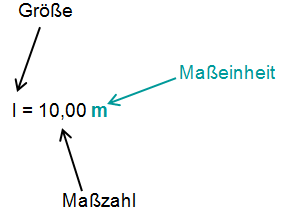 die Größe GrößenBeispiele: die Länge, die Strecke, die Fläche, das Volumen, die Masse …die LängeLängenGröße für einen Weg oder eine Streckedie StreckeStreckenkürzeste und geradlinige Verbindung zwischen zwei Punktendie FlächeFlächenDie Fläche hat einen Flächeninhalt (A).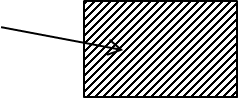 Beispiel: A = 10,00 m2das Volumen Volumen, VoluminaDas Volumen (V) wird auch Rauminhalt oder Raummaß genannt.die MasseMassenDie Masse (m) gibt an, wie schwer ein Körper ist. das Diagramm Diagrammeanschauliche Darstellung von Größen oder ZahlenDiagrammarten: Balkendiagramm, Kurvendiagramm, Kreisdiagramm, Flächendiagramm etc.die TabelleTabelleneine geordnete Übersicht: Einteilung in Zeilen und Spalten Beispiel:das Schaubild Schaubildereine bildhafte oder strukturierte Übersicht von InformationenEin Schaubild kann auch ein Diagramm sein.Beispiele:der FaktorFaktorenZum Umrechnen von Größen von einer Einheit in eine andere Einheit verwendet man einen Umrechnungsfaktor. Wenn beide Größen die gleiche Einheit haben, dann kann man sie besser miteinander vergleichen.Beispiel für Längen: 7,00 m und 680,00 cm  7,00 m und 6,80 mMan erkennt nun: 6,80 m < 7,00 mein Millimeter1 mmein Zentimeter1 cm= 10 mmein Dezimeter1 dm= 10 cm = 1010 mm = 100 mmein Meter1 m= 10 dm = 1010 cm = 100 cm = 1000 mmein Kilometer1 km= 1000 mein Milligramm1 mgein Gramm1 g= 1000 mgein Kilogramm1 kg= 1000 g = 10001000 mg = 1000000 mgeine Tonne1 t= 1000 kg = 1000  1000 g = 1000000 gein Quadratmillimeter1 mm²= 1 mm1 mmein Quadratzentimeter1 cm²= 1 cm1 cm = 10 mm10 mm = 100 mm² ein Quadratdezimeter1 dm²= 100 cm² = 100100 mm² = 10000 mm²ein Quadratmeter1 m²= 100 dm² = 100100 cm² = 10000 cm²ein Ar1 a= 100 m² = 10000 dm² = 1000000 cm²ein Hektar1 ha = 100 a = 10000 m² = 1000000 dm²ein Quadratkilometer1 km2= 100 ha = 10000 aein Kubikmillimeter1 mm³= 1 mm ∙ 1 mm  1 mmein Kubikzentimeter1 cm³= 1000 mm³ein Kubikdezimeter1 dm³= 1000 cm³ = 1000 ∙ 1000 mm³ = 1000000 mm³ein Kubikmeter1 m³= 1000 dm³ = 1000 ∙ 1000 cm³ = 1000000 cm³ein Milliliter1 mlein Liter1 l = 1000 ml FachbegriffErläuterungder DreisatzDer Dreisatz ist eine Vorgehensweise, um eine Aufgabe in drei Schritten zu lösen.der gerade Dreisatz(der einfache Dreisatz)Wenn ein Wert um einen Faktor größer wird, so wird der andere Wert um denselben Faktor größer und umgekehrt.Man nennt dieses Verhältnis direkt proportional.Beispiel: Eine Tafel Schokolade kostet einen Euro, zwei Tafeln Schokolade kosten zwei Euro.. der umgekehrte DreisatzWenn ein Wert um einen Faktor größer wird, so wird der andere Wert um denselben Faktor kleiner und umgekehrt.Man nennt dieses Verhältnis indirekt proportional.Beispiel: Ein Arbeiter benötigt eine Stunde, zwei Arbeiter brauchen aber nur eine halbe Stunde.FachbegriffErläuterungder BruchBrüche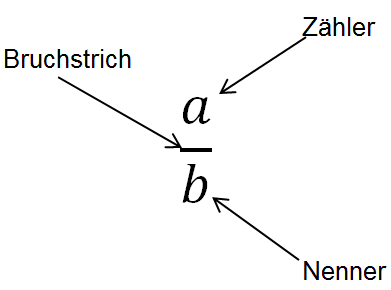 der ZählerZählerder NennerNennerder BruchstrichBruchstriche So sprechen Sie Brüche richtig aus. 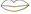 Zahlen ergänzt man am Wortende um die Endung -tel.Beispiele:	 man sagt ein Fünftel		 man sagt ein ZehntelBei Zahlen, die mit dem Buchstaben g enden, wird am Wortende die Endung -stel ergänzt.Beispiele: 	 man sagt fünf Siebzigstel		 man sagt sieben ZwanzigstelAusnahmen: ein Halb und ein Drittel ein Halb: wenn die Zahl 2 im Nenner steht	Beispiele:	 man sagt: ein Halb			 man sagt: drei Halbeein Drittel: wenn die Zahl 3 im Nenner stehtBeispiele:  … man sagt: ein Drittel, zwei Drittel… So sprechen Sie Brüche richtig aus. Zahlen ergänzt man am Wortende um die Endung -tel.Beispiele:	 man sagt ein Fünftel		 man sagt ein ZehntelBei Zahlen, die mit dem Buchstaben g enden, wird am Wortende die Endung -stel ergänzt.Beispiele: 	 man sagt fünf Siebzigstel		 man sagt sieben ZwanzigstelAusnahmen: ein Halb und ein Drittel ein Halb: wenn die Zahl 2 im Nenner steht	Beispiele:	 man sagt: ein Halb			 man sagt: drei Halbeein Drittel: wenn die Zahl 3 im Nenner stehtBeispiele:  … man sagt: ein Drittel, zwei Drittel… So sprechen Sie Brüche richtig aus. Zahlen ergänzt man am Wortende um die Endung -tel.Beispiele:	 man sagt ein Fünftel		 man sagt ein ZehntelBei Zahlen, die mit dem Buchstaben g enden, wird am Wortende die Endung -stel ergänzt.Beispiele: 	 man sagt fünf Siebzigstel		 man sagt sieben ZwanzigstelAusnahmen: ein Halb und ein Drittel ein Halb: wenn die Zahl 2 im Nenner steht	Beispiele:	 man sagt: ein Halb			 man sagt: drei Halbeein Drittel: wenn die Zahl 3 im Nenner stehtBeispiele:  … man sagt: ein Drittel, zwei Drittel…kürzendas KürzenBrüche werden gekürzt, indem man Zähler und Nenner durch die gleiche Zahl teilt.Beispiel: erweiterndas ErweiternBrüche werden erweitert, indem man Zähler und Nenner mit der gleichen Zahl malnimmt.Beispiel: FachbegriffErläuterungSymbol/KurzzeichenFormeldas ProzentProzenteEinheit: %der ProzentsatzProzentsätzeDer Prozentsatz ist das Verhältnis von Prozentwert zu Grundwert. Umgangssprachlich sagt man: von Hundert1 % Beispiel: pder GrundwertGrundwerteDer Grundwert ist das Ganze (100 %).Bei der Prozentrechnung ist der Grundwert die Ausgangsgröße.Gder ProzentwertProzentwerteDer Prozentwert ist der Anteil des Grundwertes.WBeispiel: In einer Klasse mit 20 Schülern sind sieben Mädchen.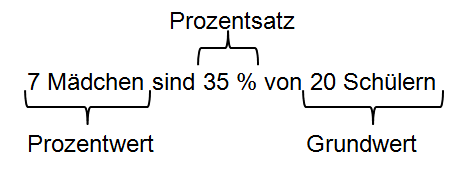 Beispiel: In einer Klasse mit 20 Schülern sind sieben Mädchen.Beispiel: In einer Klasse mit 20 Schülern sind sieben Mädchen.Beispiel: In einer Klasse mit 20 Schülern sind sieben Mädchen.Beispiel: In einer Klasse mit 20 Schülern sind sieben Mädchen.FachbegriffErläuterungSymbol/Kurzzeichender WinkelWinkel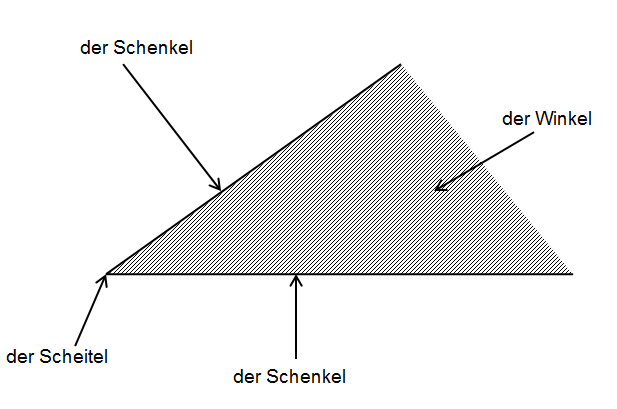 ∢der SchenkelSchenkelLinien, die einen Winkel erzeugen das WinkelmaßWinkelmaßeDas Winkelmaß wird in Grad (°) oderBogenmaß gemessen.Bezeichnung mit griechischen Buchstabenα, β, γ, δ, λ …senkrechtZwei Linien stehen im 90°-Winkel zueinander.┴parallelZwei Linien besitzen an jeder Stelle den gleichen Abstand zueinander. Die Linien schneiden sich nicht.‖FachbegriffErläuterungder rechte Winkel90°-Winkel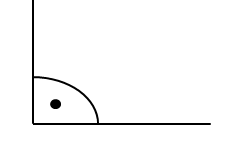 der stumpfe Winkelmehr als 90°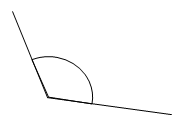 der spitzeWinkelweniger als 90°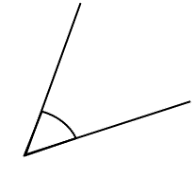 FachbegriffErläuterungSymbol/KurzzeichenFormelder FlächeninhaltFlächeninhalteInhalt eines begrenzten BereichsAgemessen in mm², cm², m²…auch Flächenmaß genanntder UmfangUmfängeDie Länge der Linie, die eine Fläche einschließt.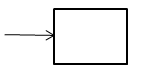 Udas RechteckRechteckeViereck mit vier rechten Winkeln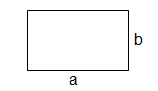 die DiagonaleDiagonalenVerbindungslinie zwischen den gegenüberliegenden Ecken in einem Rechteck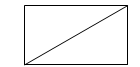 ddas Quadrat Quadratebesonderes Rechteck:alle Seiten sind gleich lang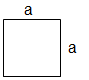 das DreieckDreieckedrei EckenDie Summe der Innenwinkel ergibt 180°.Die Höhe steht senkrecht zur Grundlinie.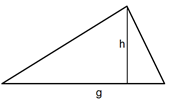 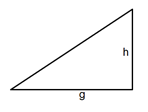 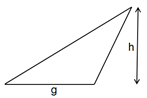 g: Grundlinieh: Höhedas Trapez	 TrapezeViereck mit zwei parallelen Seiten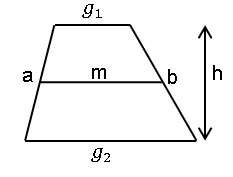 m heißt Mittelliniedas Parallelogramm ParallelogrammeViereck, bei dem jeweils die zwei gegenüberliegenden Seiten parallel sind.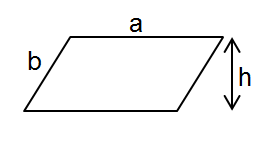 Erklärung:Verschiebung zu einem Rechteck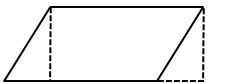 die RauteRautenbesonderes Parallelogramm:Alle Seiten sind gleich lang.Die Diagonalen (e; f) stehen senkrecht zueinander.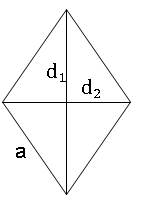 der KreisKreiseπ (Pi) ist ein griechischer Buchstabe, mit dem die Kreiszahl bezeichnet wird. Ein Kreis umfasst 360° oder 2π.: Kreiszahl  = 3,1415926 …der Mittelpunkt
eines KreisesMittelpunkte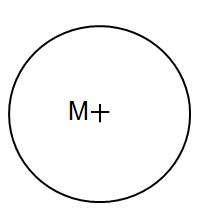 Mder RadiusRadienAbstand vom Mittelpunkt zur Kreislinie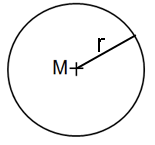 rder Durchmesser	Durchmesserzweimal so groß wie der Radius(d = 2  r)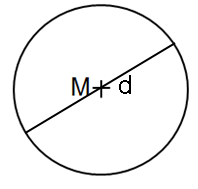 dder Kreissektor der KreisausschnittKreissektorenKreisausschnitteTeil eines Kreises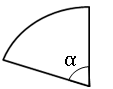 das Koordinaten-systemKoordinatensysteme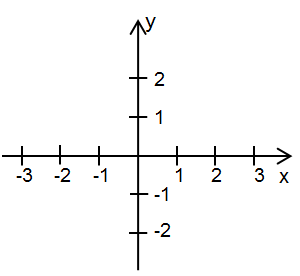 Ein Koordinatensystem besteht aus einer x- und y-Achse. KSdie Achse Achsen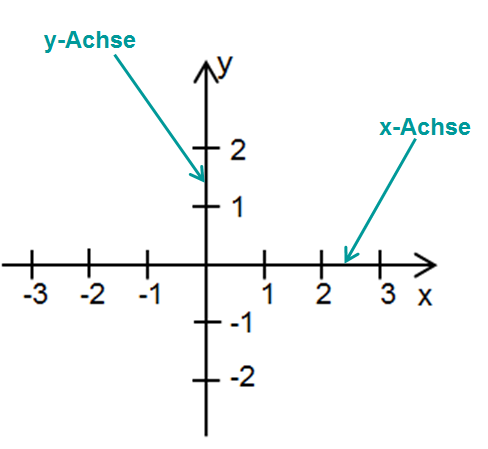 der PunktPunkte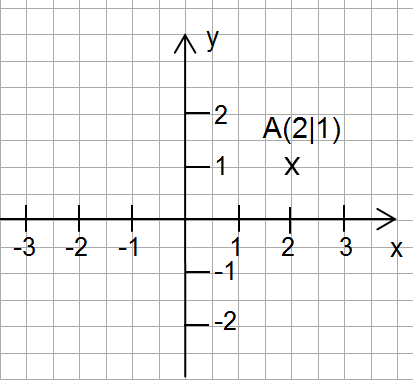 Der Punkt ist ein eindeutig festgelegter Ort im Koordinatensystem. Er wird durch zwei Koordinaten beschrieben.die KoordinateKoordinatenAngabe, um die Position eines Punktes eindeutig zu bestimmen:erste Zahl:	x-Koordinatezweite Zahl:	y-Koordinateder QuadrantQuadrantenBezeichnung der einzelnen Bereiche eines Koordinatensystems Zählung erfolgt gegen den Uhrzeigersinn (I, II, III, IV)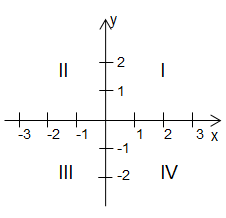 das Volumen Volumen,  VoluminaDas Volumen (V) wird auch Rauminhalt oder Raummaß genannt.Vgemessen in mm³, cm³, m³…die OberflächeOberflächenDer Oberflächeninhalt (O) ist die Summe aller Seitenflächen eines dreidimensionalen Körpers.Oder QuaderQuaderdreidimensionalAlle Seitenflächen eines Quaders sind Rechtecke.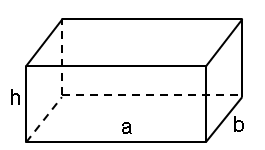 der WürfelWürfelbesonderer Quader:Alle Seiten sind gleich lang.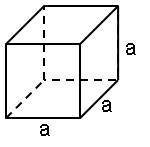 das Prisma Prismengeometrische Vielecke als Grundflächedreidimensional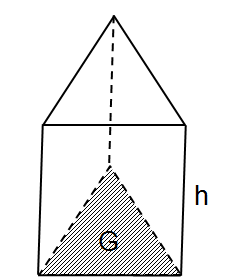 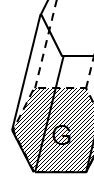 G: GrundflächeS: Seitenflächen (rechteckig)die PyramidePyramidengeometrische Vielecke als Grundfläche mit Spitze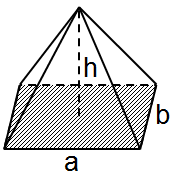 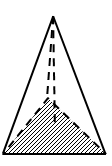 der ZylinderZylinderGrundfläche Kreis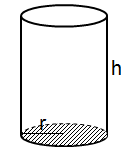 der Kegel KegelGrundfläche Kreis mit Spitze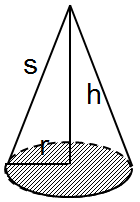 die KugelKugeln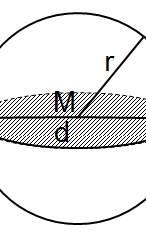 die HypotenuseHypotenusenin einem rechtwinkligen Dreieck, die dem rechten Winkel gegenüber-liegende Seite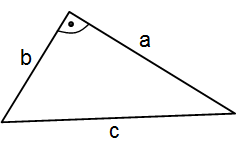 Die Hypotenuse ist die längste Seite.cSatz des Pythagorasdie KatheteKathetenin einem rechtwinkligen Dreieck am rechten Winkel anliegende Seitena, bdie Ankathete	Ankathetendie Kathete, mit der die Hypotenuse einen Winkel bildet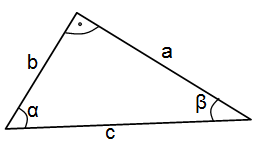 hier:	a ist Ankathete zu β	b ist Ankathete zu αdie GegenkatheteGegenkathetendie Kathete, die keinen Winkel mit der Hypotenuse bildethier:	a ist Gegenkathete zu α	b ist Gegenkathete zu βFachbegriffErläuterungder OperatorOperatoreneine RechenvorschriftBeispiele: +, -, , :der TermTermeZahlen oder/und Buchstaben, die auch mit einem Operator verbunden sein könnenBeispiel: die GleichungGleichungenzwei mathematische Terme, die gleichgesetzt werdenZeichen: = Beispiel: die FormelFormelneine feststehende Gleichung, Vorschrift oder RegelBeispiel: ; Satz des PythagorasumstellenEine Gleichung nach einer gesuchten Größe auflösen.Beispiel: die VariableVariablenein Platzhalter, der mit einer bestimmten Zahl belegt werden mussumgangssprachlich: die UnbekannteBeispiel: , hier ist x die Variable, die Lösung y ist abhängig von xdas Gleichheitszeichen: ist gleichDas Gleichheitszeichen drückt die Gleichheit von linker und rechter Seite einer Gleichung aus.Symbol: =Beispiel:		7 + 2 = 9das Ordnungszeichen: ist größer alsSymbol: >muss größer sein und darf nicht gleich seinBeispiel:	das Ordnungszeichen: ist größer gleichSymbol: darf gleich oder größer seinBeispiel:	9  5	8 8das Ordnungszeichen: ist kleiner alsSymbol: <muss kleiner sein, darf nicht gleich seinBeispiel:	das Ordnungszeichen: ist kleiner gleichSymbol: darf gleich oder kleiner seinBeispiel:	die UngleichungUngleichungenzwei Terme, die mit < (kleiner) oder > (größer) verbunden sindBeispiel: die LösungsmengeLösungsmengenDie Lösungsmenge beinhaltet alle Lösungen einer Gleichung.Die Lösungsmenge ist meist mit L angegeben.Die berechneten Lösungen stehen in geschweiften Klammern { }.Beispiel:  	